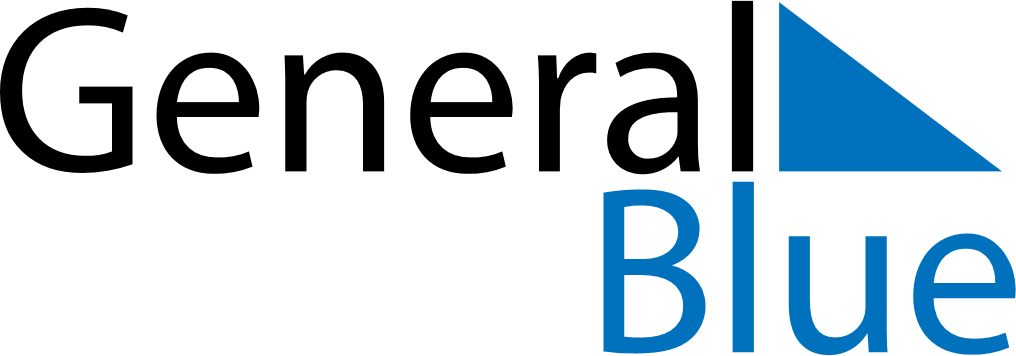 May 2024May 2024May 2024May 2024May 2024May 2024Bydgoszcz, Kujawsko-Pomorskie, PolandBydgoszcz, Kujawsko-Pomorskie, PolandBydgoszcz, Kujawsko-Pomorskie, PolandBydgoszcz, Kujawsko-Pomorskie, PolandBydgoszcz, Kujawsko-Pomorskie, PolandBydgoszcz, Kujawsko-Pomorskie, PolandSunday Monday Tuesday Wednesday Thursday Friday Saturday 1 2 3 4 Sunrise: 5:14 AM Sunset: 8:15 PM Daylight: 15 hours and 1 minute. Sunrise: 5:12 AM Sunset: 8:17 PM Daylight: 15 hours and 5 minutes. Sunrise: 5:10 AM Sunset: 8:19 PM Daylight: 15 hours and 9 minutes. Sunrise: 5:08 AM Sunset: 8:21 PM Daylight: 15 hours and 12 minutes. 5 6 7 8 9 10 11 Sunrise: 5:06 AM Sunset: 8:22 PM Daylight: 15 hours and 16 minutes. Sunrise: 5:04 AM Sunset: 8:24 PM Daylight: 15 hours and 20 minutes. Sunrise: 5:02 AM Sunset: 8:26 PM Daylight: 15 hours and 23 minutes. Sunrise: 5:00 AM Sunset: 8:28 PM Daylight: 15 hours and 27 minutes. Sunrise: 4:58 AM Sunset: 8:29 PM Daylight: 15 hours and 30 minutes. Sunrise: 4:57 AM Sunset: 8:31 PM Daylight: 15 hours and 34 minutes. Sunrise: 4:55 AM Sunset: 8:33 PM Daylight: 15 hours and 37 minutes. 12 13 14 15 16 17 18 Sunrise: 4:53 AM Sunset: 8:34 PM Daylight: 15 hours and 41 minutes. Sunrise: 4:52 AM Sunset: 8:36 PM Daylight: 15 hours and 44 minutes. Sunrise: 4:50 AM Sunset: 8:38 PM Daylight: 15 hours and 47 minutes. Sunrise: 4:48 AM Sunset: 8:39 PM Daylight: 15 hours and 50 minutes. Sunrise: 4:47 AM Sunset: 8:41 PM Daylight: 15 hours and 54 minutes. Sunrise: 4:45 AM Sunset: 8:43 PM Daylight: 15 hours and 57 minutes. Sunrise: 4:44 AM Sunset: 8:44 PM Daylight: 16 hours and 0 minutes. 19 20 21 22 23 24 25 Sunrise: 4:42 AM Sunset: 8:46 PM Daylight: 16 hours and 3 minutes. Sunrise: 4:41 AM Sunset: 8:47 PM Daylight: 16 hours and 6 minutes. Sunrise: 4:39 AM Sunset: 8:49 PM Daylight: 16 hours and 9 minutes. Sunrise: 4:38 AM Sunset: 8:50 PM Daylight: 16 hours and 12 minutes. Sunrise: 4:37 AM Sunset: 8:52 PM Daylight: 16 hours and 14 minutes. Sunrise: 4:36 AM Sunset: 8:53 PM Daylight: 16 hours and 17 minutes. Sunrise: 4:34 AM Sunset: 8:55 PM Daylight: 16 hours and 20 minutes. 26 27 28 29 30 31 Sunrise: 4:33 AM Sunset: 8:56 PM Daylight: 16 hours and 22 minutes. Sunrise: 4:32 AM Sunset: 8:57 PM Daylight: 16 hours and 25 minutes. Sunrise: 4:31 AM Sunset: 8:59 PM Daylight: 16 hours and 27 minutes. Sunrise: 4:30 AM Sunset: 9:00 PM Daylight: 16 hours and 29 minutes. Sunrise: 4:29 AM Sunset: 9:01 PM Daylight: 16 hours and 32 minutes. Sunrise: 4:28 AM Sunset: 9:02 PM Daylight: 16 hours and 34 minutes. 